Lathund Ekonomiansvarig i enskilt lag  Innehållsförteckning1	Laget.se	31.1	Laget.se truppen inför och under säsongen	31.1.1	Inför ny säsongstart	31.1.2	Under säsong	31.2	Kontroll om medlem betalat sina avgifter	32	Fakturor och betalningsuppdrag	52.1	Leverantörsfakturor	52.2	Kundfaktura/Sponsorfaktura	52.3	Betalningsuppdrag	53	Domarkvitton	63.1	Hantering domarkvitton	64	Hantering lagkassor	84.1	Kontanthantering - Lagkassor	84.2	Uttag ur lagkassorna	8Laget.seHovsta IF använder laget.se för att administrera medlemsavgifter. Nivå på medlemsavgifter beslutas på Hovsta IF:s Årsmötet som hålls på våren inför nästkommande år. Nivå på sektionsavgifter beslutas i respektive sektion inför kommande säsong. Laget.se truppen inför och under säsongenInför ny säsongstartAlla ledare för ett lag ansvarar för att truppen på laget.se är uppdaterad både avseende spelare och ledare. Detta för att bara aktiva spelare och ledare ska få faktura gällande sektionsavgift. Under säsong Ledare i respektive lag ansvarar för att anmäla till sektionskassören om en ny spelare anslutits till truppen samt säkerställer att spelaren registreras på laget.se Sektionskassören får då gå in på laget.se och fakturera medlemsavgift samt sektionsavgiften Kontroll om medlem betalat sina avgifterDet är alla ekonomiansvariga i lagen som ansvarar för att säkerställa att alla aktiva medlemmar har betalat både medlemsavgift samt sektionsavgift. Logga in på laget.se och välj ditt lag samt välj Admin-vyn 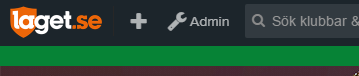 Välj medlemsstatus till vänster i menyn; 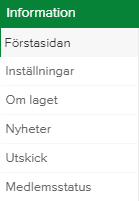 Nu får du fram en bild över status på alla fakturor som sänts ut till medlemmar i ditt lag. Grön prick=betald faktura Blå prick=skickad men ej förfallen faktura Röd prick=förfallen faktura Vit prick=medlem som inte ska ha en faktura, vanligtvis en förälder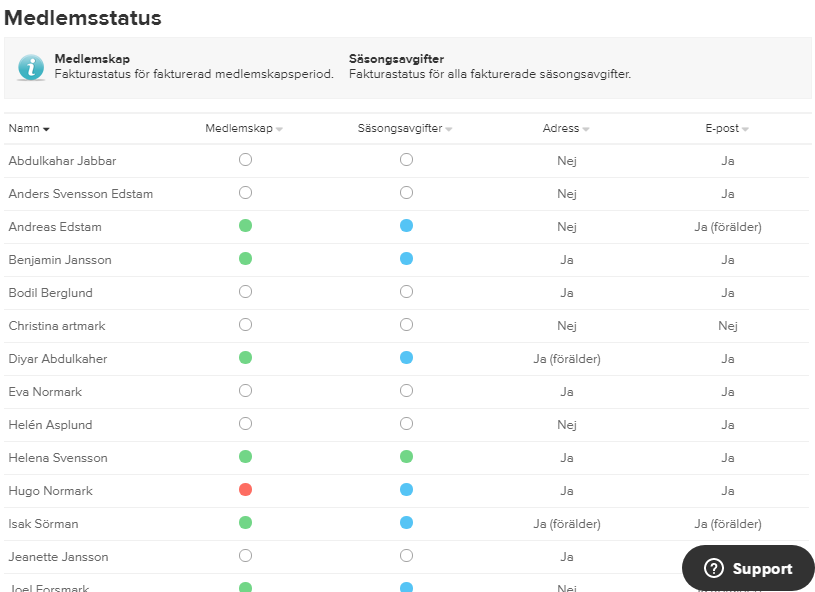 Fakturor och betalningsuppdragLeverantörsfakturor Alla fakturor ska sändas till nedan adress. Det är viktigt att det framgår på fakturan vad kostnaden avser samt vilken lagkassa som ska belastas och till vilken sektion laget tillhör, tex: Träningsoveraller Fotboll Pojkar 2006. Avisera till er kassör att fakturan är på väg så att denne vet att fakturan är ok att betala. Hovsta IdrottsföreningAdmit Lekeberg ABVallgatan 43716 31 FJUGESTA Kundfaktura/SponsorfakturaOm en faktura ska utfärdas till sponsor eller till kund för genomfört uppdrag ska ni sända följande uppgifter till sektionens kassör: BeloppKompletta faktureringsavgifter; företagets namn och adress Mottagande kunds organisationsnummerEv referens som ska stå på fakturan OBS! Om fakturan avser någon form av reklamplats för mottagen, tex tryckt namn på overaller, utgår alltid en reklamskatt på 8% som klubben är skyldig att betala. Det innebär att ni måste informera er sponsor detta så att de kan välja att sponsra med ett belopp inklusive eller exklusive reklamskatt. Tex om en förälders företag vill sponsra laget med totalt 1000 kr inklusive reklamskatt kommer laget att netto få ut 926 kr och resterande belopp redovisas som reklamskatt. Alternativt kommer ni överens med er sponsor att denne ska sponsra laget med 1000 kr exklusive skatt. Då utfärdas en faktura på 1080 kr och laget får netto 1000 kr. Var noga med att meddela er kassör om vad som överenskommits med er sponsor. BetalningsuppdragOm ni inte har fått en faktura från en leverantör utan bara uppgift via e-post eller brev om belopp samt betalningsuppgifter kontaktar ni er kassör med alla nödvändiga betalningsuppgifter så säkerställer denne att beloppet betalas. DomarkvittonHantering domarkvittonRutin för hantering av domarkvitton Domarkvitto för Hovsta IF finns att hämta på föreningens huvudsida på laget.se underDokument-MallarEfter beslut i föreningsstyrelse ska INGA ledare betala domare i samband med match,ersättning utbetalas istället av Admit Lekeberg AB.  1. Förbered er inför match genom att fylla i så många uppgifter som möjligt på domarkvittot; Sektion, Fotboll/Innebandy Matchdatum Hemmalag/bortalag  
2. Säkerställ att domaren fyller i alla uppgifter, viktigt med personnummer dådomarkvittot är underlag till Skatteverket. Kontrollera även att domaren angivitbankuppgifter för att Admit Lekeberg AB ska kunna betala ut ersättningen. 
3. Signera kvittot längst ner på domarkvittot 
4. Överlämning av domarkvitto för utbetalning Ta en bild av kvittot med mobilenGå in på laget.se för respektive sektion Klicka på Mer uppe till höger på sidanScrolla ner till den blå ikonen Välj en bild Välj fotot av kvittot Ladda upp fototDenna uppladdning skyddas personuppgifter samt kontonummer5. Admit Lekeberg AB betalar ut ersättning till domare två gånger per vecka.6. Om domaren har fyllt i ett eget domarkvitto (tex från SvFF eller ÖLIBF) får nistämma av att alla uppgifter finns angivna och sen hantera kvittot enligt ovan steg. 7. Överlämning av domarkvitto för arkiveringRespektive sektionskassör får komma överens med sina ledare om hur de vill samla in originalkvittona. Alla originalkvitton måste arkiveras i föreningen i minst sju år enligt bokföringslagen. Be ledarna ange på kvittot att det är ”original för arkivering”Exempel domarkvitto: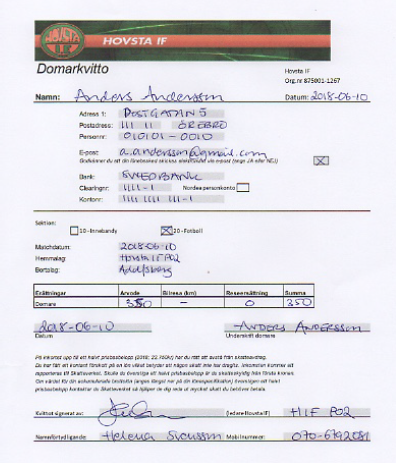 Hantering lagkassor Kontanthantering - Lagkassor Varje lagkassör måste föra kassabok på alla transaktioner i lagkassan t.ex. fikaförsäljning, inköp till fikaförsäljning m.mKontanterna i lagkassan ska regelbundet sättas in på lagets lagkassa genom att göra en insättning till Bg 5597-2483. Var noga med att ange Lagkassa IB P-08 eller Lagkassa FB P-08 som referens. Det är viktigt att lagen anger IB=Innebandy och FB=Fotboll, annars vet Hovsta IF inte vilket lag som ska ha pengarna. OBS! Laget måste även sända ett meddelande eller en försäljningsrapport till sektionskassören som visar vad insättningen avser, tex försäljning kiosk eller redovisning RestaurangchansenExempel på insättning av kioskkassa nedan; 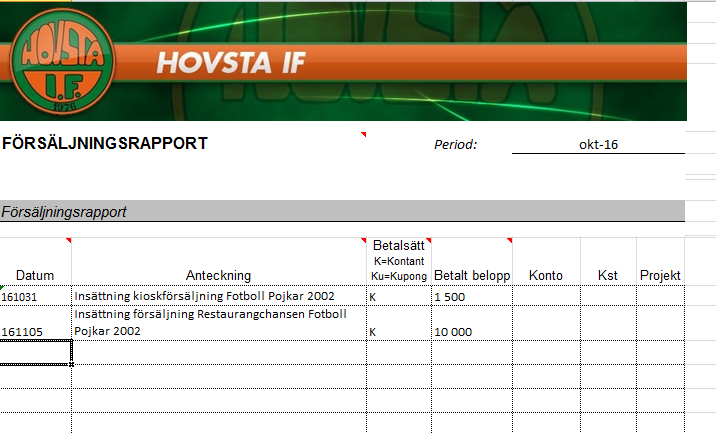 Försäljningsrapport hittar ni på Hovsta IF:s sida på laget.se, gå in på Mer-Dokument-EkonomiUttag ur lagkassornaOm lagen vill ta ut pengar ur sina lagkassor är huvudregeln att de inte kan begära att få ut kontanter. Antingen krävs en utläggsredovisning samt bifogade kvitton alternativt fakturerar leverantören föreningen eller mailar underlag för betalningsuppdrag till sektionskassören (tex information om hur en cup ska betalas där info kommit till laget via mail). Utläggsredovisning hittar ni på laget.se under Mer-Dokument-EkonomiLedaren fyller i en blankett ”Utläggsredovisning” och lämnar denna samt tillhörande kvitton till sektionskassören, Utbetalda pengar från ledaren återbetalas till angivet privat konto Exempel nedan på utläggsredovisning för inköp till kiosk: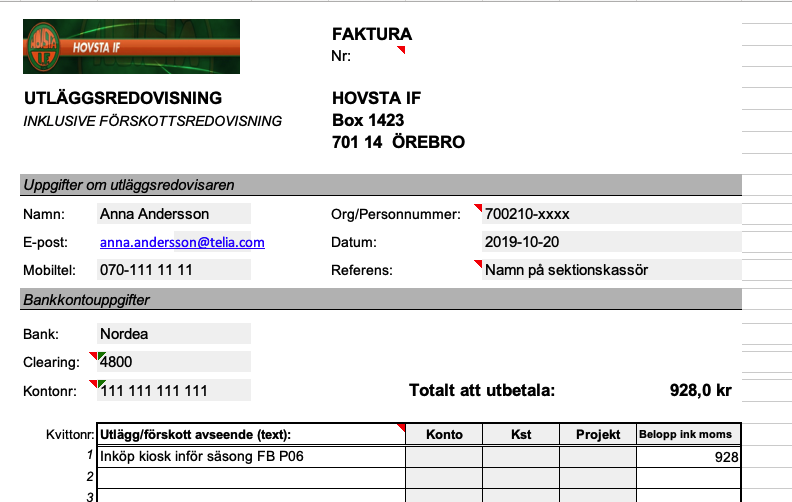 